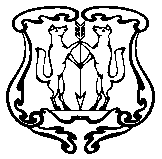 АДМИНИСТРАЦИЯ ГОРОДА ЕНИСЕЙСКАКрасноярского краяПОСТАНОВЛЕНИЕ24 мая 2021 г.                                                г. Енисейск                                                       №  112 -пО внесении изменений в постановление администрации города  Енисейска  от  29.10.2013                             № 317-п «Об утверждении муниципальной программы «Развитие системы образования города Енисейска» 	В соответствии со статьей 179 Бюджетного кодекса Российской Федерации, Решения Енисейского городского Совета депутатов от 03.03.2021г. № 6-49 «О бюджете города Енисейска на 2021 год и плановый период 2022-2023 годов», постановлением администрации города Енисейска от 06.08.2013 № 243-п «Об утверждении Порядка   принятия решений о разработке муниципальных программ города Енисейска, их формировании и реализации», руководствуясь статьями  8, 44, 46  Устава города  Енисейск, ПОСТАНОВЛЯЮ:          1. Внести в постановление администрации города  Енисейска  от  29.10.2013  № 317-п  «Об утверждении муниципальной программы «Развитие системы образования                          города Енисейска» (в редакции постановления администрации города Енисейска от 09.04.2021 № 75-п), следующие изменения: в разделе 4 подпрограммы 2 «Характеристика основных мероприятий подпрограммы»: цифры «172 289 410,00» заменить цифрами «172 280 710,00»; цифры «60 096 910,00» заменить цифрами «60 088 210,00»;          цифры «32 200,00» заменить цифрами «33 600,00»;          цифры «9 800,00» заменить цифрами «11 200,00»;дополнить новыми абзацами сорок третьим – сорок шестым следующего содержания:«Мероприятие 5.3 «Создание и обеспечение функционирования центров образования естественно-научной и технологической направленностей в общеобразовательных организациях, расположенных в сельской местности и малых городах, за  счет средств краевого бюджета в рамках подпрограммы «Развитие дошкольного, общего и дополнительного образования» государственной программы Красноярского края «Развитие образования». 	    Мероприятия по созданию (обновлению) материально-технической базы планируется провести на базе МБОУ СШ №2.         Источники финансирования  – бюджет города Енисейска.         Общая сумма средств, выделенных на реализацию указанного мероприятия, составляет     7 300,00 рублей, в том числе по годам: 2021 г. – 7 300,00 рублей; 2022 г. – 0,00 рублей; 2023 г. – 0,00 рублей.»;         приложения 1,5 к муниципальной программе  изложить в редакции согласно  приложениям 1,2 к настоящему постановлению.          2. Контроль за выполнением постановления возложить на заместителя главы города по социальным и общим вопросам Тихонову О.Ю.          3. Постановление вступает в силу в день, следующий за днем его официального опубликования в информационном бюллетене города Енисейска Красноярского края и подлежит размещению на официальном интернет-портале органов местного самоуправления города Енисейска www.eniseysk.com.Глава города                                                                                                              В.В. НикольскийРуднев Юрий Николаевич, 8 (39195) 2-25-01                                                                                                                                                                                                                                    Приложение 1к постановлению администрации города                                                                                                                                                                                              от  «____»_______ 2021 г.  № _____-п                                                                                                                                                                           «Приложение 1 к муниципальной программе»Переченьмероприятий подпрограмм и отдельных мероприятий  муниципальной программы.Приложение 2к постановлению администрации города                                                                                                                                                                                           от  «____» ________ 2021 г.  № _____-п                                                                                                                                                                           «Приложение 5 к муниципальной программе»Распределениепланируемых расходов по подпрограммам и мероприятиям муниципальной программы      рублейкода бюджетной классификации указываются реквизиты нормативного правового акта о выделении средств на реализацию мероприятий муниципальной программы.<2> Здесь и далее в строке "всего" указываются расходы муниципальной программы (подпрограммы, основного мероприятия), предусмотренные нормативными правовыми актами, в результате которых возникают расходные обязательства администрации города.<3> Под обеспечением реализации муниципальной программы понимается деятельность, не направленная на реализацию мероприятий подпрограмм.<*> В отношении муниципальных программ, планируемых к реализации в текущем финансовом году и плановом периоде, указываются расходы бюджета текущего финансового года.№ п/пНаименование мероприятияОтветственныйисполнительмероприятияОтветственныйисполнительмероприятияСрокСрокОжидаемый результат (краткое описание)Последствия не реализации мероприятияСвязь с показателями муниципальной программы (подпрограммы)№ п/пНаименование мероприятияОтветственныйисполнительмероприятияОтветственныйисполнительмероприятияначалареализацииокончанияреализацииОжидаемый результат (краткое описание)Последствия не реализации мероприятияСвязь с показателями муниципальной программы (подпрограммы)1233456781Подпрограмма 1«Реализация муниципальной образовательной политики в области дошкольного образования»   Подпрограмма 1«Реализация муниципальной образовательной политики в области дошкольного образования»   Подпрограмма 1«Реализация муниципальной образовательной политики в области дошкольного образования»   Подпрограмма 1«Реализация муниципальной образовательной политики в области дошкольного образования»   Подпрограмма 1«Реализация муниципальной образовательной политики в области дошкольного образования»   Подпрограмма 1«Реализация муниципальной образовательной политики в области дошкольного образования»   Подпрограмма 1«Реализация муниципальной образовательной политики в области дошкольного образования»   Подпрограмма 1«Реализация муниципальной образовательной политики в области дошкольного образования»   2Мероприятие 1«Обеспечение деятельности (оказание услуг) подведомственных учреждений МКУ «Управление образования г. Енисейска»МКУ «Управление образования г. Енисейска»20212023совершенствование условий обучения и воспитания, развития материально-технической базы снижение качества предоставления услуг дошкольного образованиявлияет на показатель результативности подпрограммы  «Число обучающихся по общеобразовательным программам дошкольного образования»3Мероприятие 2«Реализация государственных полномочий по обеспечению содержания в муниципальных дошкольных образовательных учреждениях (группах) детей без взимания родительской платы»МКУ «Управление образования г. Енисейска»МКУ «Управление образования г. Енисейска»20212023обеспечение детей –инвалидов, детей-сирот и детей, оставшихся без попечения родителей в предоставлении услуг по присмотру и уходуснижение качества предоставления услуг дошкольного образованиявлияет на целевой индикатор программы «Доля детей в возрасте 3-7 лет, которым предоставлена возможность получать услуги дошкольного образования, от численности детей в возрасте 3-7 лет и находящихся в актуальной очереди на текущий год в муниципальной базе данных на получение места в дошкольной организации»4Мероприятие 3«Компенсация части родительской платы за содержание ребенка в образовательных организациях, реализующих основную общеобразовательную программу дошкольного образования без учета расходов на доставку»МКУ «Управление образования г. Енисейска»МКУ «Управление образования г. Енисейска»20212023возмещение части затрат родителям за присмотр и уходснижение социальной напряженностивлияет на целевой индикатор программы «Доля детей в возрасте 3-7 лет, которым предоставлена возможность получать услуги дошкольного образования, от численности детей в возрасте 3-7 лет и находящихся в актуальной очереди на текущий год в муниципальной базе данных на получение места в дошкольной организации»5Мероприятие 4«Обеспечение гос. гарантий реализации прав на получение общедоступного и бесплатного дошкольного образования в муниципальных дошкольных образовательных организациях, общедоступного и бесплатного дошкольного образования в муниципальных организациях»Мероприятие 4.1 «Обеспечение гос. гарантий реализации прав на получение общедоступного и бесплатного дошкольного образования в муниципальных дошкольных образовательных организациях, общедоступного и бесплатного дошкольного образования в муниципальных общеобразовательных организациях, в части обеспечения деятельности административного и учебно-вспомогательного персонала муниципальных дошкольных и общеобразовательных организаций»МКУ «Управление образования г. Енисейска»МКУ «Управление образования г. Енисейска»20212023совершенствование условий обучения и воспитания, развития материально-технической базы, реализация ФГОС дошкольного образованияснижение качества предоставления услуг дошкольного образованиявлияет на показатель результативности  подпрограммы «Доля дошкольных образовательных организаций, реализующих основные общеобразовательные программы, соответствующие требованиям стандарта дошкольного образования»6Мероприятие 5«Субсидии на осуществление (возмещение) расходов, направленных на развитие и повышение качества работы муниципальных   учреждений»МКУ «Управление образования г. Енисейска»МКУ «Управление образования г. Енисейска»20212023создает условия безопасного и комфортного пребывания детейриски возникновения чрезвычайных ситуацийвлияет на целевой индикатор программы «Доля образовательных учреждений, в которых проведены работы на соответствие требованиям действующего законодательства (ППБ, СанПиН, СНиП), от общего числа образовательных учреждений»7Подпрограмма 2 «Реализация муниципальной образовательной политики в области  общего образования»Подпрограмма 2 «Реализация муниципальной образовательной политики в области  общего образования»Подпрограмма 2 «Реализация муниципальной образовательной политики в области  общего образования»Подпрограмма 2 «Реализация муниципальной образовательной политики в области  общего образования»Подпрограмма 2 «Реализация муниципальной образовательной политики в области  общего образования»Подпрограмма 2 «Реализация муниципальной образовательной политики в области  общего образования»Подпрограмма 2 «Реализация муниципальной образовательной политики в области  общего образования»Подпрограмма 2 «Реализация муниципальной образовательной политики в области  общего образования»8Мероприятие 1«Обеспечение гос. гарантий граждан на получение общедоступного и бесплатного начального общего,  основного общего, среднего (полного) общего  образования в образовательных учреждениях»Мероприятие 1.1 «Обеспечение гос. гарантий реализации прав на получение общедоступного и бесплатного начального общего, основного общего, среднего общего образования в муниципальных общеобразовательных организациях, обеспечение дополнительного образования детей в муниципальных общеобразовательных организациях, в части обеспечения деятельности административного и учебно-вспомогательного персонала муниципальных дошкольных и общеобразовательных организаций»МКУ «Управление образования г. Енисейска»МКУ «Управление образования г. Енисейска»20212023повышение качества организации предоставления общедоступного и бесплатного начального общего, основного общего, среднего (полного) общего образования по основным общеобразовательным программамнеобеспеченность доступности общего образованиявлияет на показатель результативности подпрограммы «Доля выпускников дневных общеобразовательных организаций муниципальной формы собственности, не получивших аттестат о среднем (полном)  образовании, в общей численности выпускников дневных  общеобразовательных организаций муниципальной формы собственности»9Мероприятие 2«Обеспечение деятельности (оказание услуг) подведомственных учреждений»МКУ «Управление образования г. Енисейска»МКУ «Управление образования г. Енисейска»20212023повышение качества организации предоставления общедоступного и бесплатного начального общего, основного общего, среднего (полного) общего образования по основным общеобразовательным программамнеобеспеченность доступности общего образованиявлияет на целевой индикатор программы «Удельный вес численности населения г.Енисейска, подлежащих обучению в общеобразовательных организациях, охваченных образованием, от общей численности населения данной возрастной группы»10Мероприятие 3«Реализация гос. полномочий по обеспечению питанием детей, обучающихся в муниципальных и частных образовательных учреждениях, реализующих  основные общеобразовательные программы, без взимания родительской платы»МКУ «Управление образования г. Енисейска»МКУ «Управление образования г. Енисейска»20212023сохранение и укрепление здоровья обучающихся путем обеспечения их безопасным и сбалансированным питанием в соответствии с физиологическими нормамивозможное ухудшение состояния здоровья учащихся, снижение результатов обученностивлияет на показатель результативности  подпрограммы «Охват учащихся общеобразовательных учреждений горячим питанием»10Мероприятие 3.1«Субсидии бюджетам на софинансирование организации и обеспечения обучающихся по образовательным программам начального общего образования, за исключением обучающихся с ограниченными возможностями, бесплатным горячим питанием»МКУ «Управление образования г. Енисейска»МКУ «Управление образования г. Енисейска»20212023сохранение и укрепление здоровья обучающихся путем обеспечения их безопасным и сбалансированным питанием в соответствии с физиологическими нормамивозможное ухудшение состояния здоровья учащихся, снижение результатов обученностивлияет на показатель результативности  подпрограммы «Охват учащихся общеобразовательных учреждений горячим питанием»11Мероприятие 4«Организация отдыха детей и оздоровления»МКУ «Управление образования г. Енисейска»МКУ «Управление образования г. Енисейска»20212023своевременное открытие лагерей с дневным пребыванием детей на базе образовательных учреждений, приобретение путевок в загородные оздоровительные лагеря уменьшение охвата детей летним отдыхомвлияет на показатели  результативности подпрограммы «Количество детей, которым предоставлено место в лагере с дневным пребыванием детей на базе образовательных учреждений города», «Количество путевок, приобретенных в загородные оздоровительные лагеря», «Количество детей, состоящих на профилактическом учете, охваченных организованной занятостью»12Мероприятие 5 «Внедрение целевой модели цифровой образовательной среды в общеобразовательных организациях и профессиональных образовательных организациях».Мероприятие 5.1 «Обновление материально-технической базы для формирования у обучающихся современных технологических и гуманитарных навыков».Мероприятие 5.2 «Создание (обновление) материально-технической базы для реализации  основных и дополнительных общеобразовательных программ цифрового и гуманитарного профилей в общеобразовательных организациях, расположенных в сельской местности и малых городах, за счет средств краевого бюджета в рамках подпрограммы «Развитие дошкольного, общего и дополнительного образования" государственной программы Красноярского края "Развитие образования».Мероприятие 5.3«Создание и обеспечение функционирования центров образования естественно-научной и технологической направленностей в общеобразовательных организациях, расположенных в сельской местности и малых городах, за  счет средств краевого бюджета в рамках подпрограммы "Развитие дошкольного, общего и дополнительного образования" государственной программы Красноярского края "Развитие образования"».МКУ «Управление образования г. Енисейска»МКУ «Управление образования г. Енисейска»20212023обеспечение  развития творческой, интеллектуальной, деятельности детей и молодежи; выявление и поддержка одаренных и талантливых детейуменьшение охвата детей мероприятиями творческой, интеллектуальной, направленностивлияет на показатель результативности  подпрограммы «Число общеобразовательных организаций, обновивших материально-техническую базу для реализации основных идополнительных общеобразовательных программ цифрового, естественнонаучного игуманитарного профилей»13Мероприятие 6Субсидии бюджетам муниципальных образований на проведение работ в общеобразовательных организациях с целью приведения зданий и сооружений в соответствие с требованием надзорных органов  в рамках подпрограммы «Развитие дошкольного, общего и дополнительного образования» государственной программы Красноярского края «Развитие образования»МКУ «Управление образования г. Енисейска»МКУ «Управление образования г. Енисейска»20212023создает условия безопасного и комфортного пребывания детейриски возникновения чрезвычайных ситуацийвлияет на целевой индикатор программы «Доля образовательных учреждений, в которых проведены работы на соответствие требованиям действующего законодательства (ППБ, СанПиН, СНиП), от общего числа образовательных учреждений»14Мероприятие 7«Ежемесячное денежное вознаграждение за классное руководство педагогическим работникам государственных и муниципальных общеобразовательных организаций в рамках подпрограммы «Развитие дошкольного, общего и дополнительного образования» государственной программы Красноярского края «Развитие образования»МКУ «Управление образования г. Енисейска»МКУ «Управление образования г. Енисейска»20212023увеличение количество детей и подростков, занятых во внеурочной и досуговой деятельностиснижение эффекта профилактики правонарушений среди несовершеннолетних,влияет на показатель результативности  подпрограммы «Количество детей, состоящих на профилактическом учете, охваченных организованной занятостью»15Подпрограмма 3 «Реализация муниципальной образовательной политики в области дополнительного образования» Подпрограмма 3 «Реализация муниципальной образовательной политики в области дополнительного образования» Подпрограмма 3 «Реализация муниципальной образовательной политики в области дополнительного образования» Подпрограмма 3 «Реализация муниципальной образовательной политики в области дополнительного образования» Подпрограмма 3 «Реализация муниципальной образовательной политики в области дополнительного образования» Подпрограмма 3 «Реализация муниципальной образовательной политики в области дополнительного образования» Подпрограмма 3 «Реализация муниципальной образовательной политики в области дополнительного образования» Подпрограмма 3 «Реализация муниципальной образовательной политики в области дополнительного образования» 16Мероприятие 1«Обеспечение деятельности (оказание услуг) подведомственных учреждений в рамках подпрограммы «Реализация муниципальной образовательной политики в области дополнительного образования» Мероприятие 1.1«Обеспечение функционирования модели персонифицированного финансирования дополнительного образования детей».МКУ «Управление образованияг. Енисейска»202120212023увеличение охвата детей, занятых интеллектуальной, творческой, спортивной деятельностью  за счет разработки и реализации современных программ дополнительного образования, форм их реализации.уменьшение охвата детей, занятых в системе дополнительного образования влияет на показатели результативности подпрограммы «Количество детей в возрасте 5-18 лет, охваченных дополнительными общеразвивающими программами в муниципальных учреждениях дополнительного образования», образования»«доля детей в возрасте от 5 до 18 лет, использующих сертификаты дополнительного образования»17Подпрограмма 4 «Обеспечение  реализации муниципальной программы и прочие мероприятия»Подпрограмма 4 «Обеспечение  реализации муниципальной программы и прочие мероприятия»Подпрограмма 4 «Обеспечение  реализации муниципальной программы и прочие мероприятия»Подпрограмма 4 «Обеспечение  реализации муниципальной программы и прочие мероприятия»Подпрограмма 4 «Обеспечение  реализации муниципальной программы и прочие мероприятия»Подпрограмма 4 «Обеспечение  реализации муниципальной программы и прочие мероприятия»Подпрограмма 4 «Обеспечение  реализации муниципальной программы и прочие мероприятия»Подпрограмма 4 «Обеспечение  реализации муниципальной программы и прочие мероприятия»18Мероприятие 1 «Руководство в сфере установленных функций органов местного самоуправления в рамках подпрограммы «Обеспечение реализации муниципальной программы и прочие мероприятия»МКУ «Управление образования г. Енисейска»202120212023обеспечение деятельности и выполнения функций управления отраслью «Образование» в городе Енисейскеотсутствие эффективной модели, обеспечивающей реализацию муниципальной программывлияет на показатели результативности подпрограммы  «Сохранение сети образовательных учреждений г. Енисейска, подведомственных МКУ «Управление образования», «Доля своевременно утвержденных планов финансово – экономической  деятельности и муниципальных заданий подведомственных учреждений на текущий финансовый год и плановый период» 19    Мероприятия Программы    Мероприятия Программы    Мероприятия Программы    Мероприятия Программы    Мероприятия Программы    Мероприятия Программы    Мероприятия Программы    Мероприятия Программы20Мероприятие 1 «Стимулирование труда лучших работников системы образования г. Енисейска»  Администрация г. Енисейска202120212023обеспечение стимулирования работников сферы образования на достижение максимального результата в рамках своей профессиональной деятельностиснижение качества предоставления услугвлияет на показатели результативности «Количество работников, получивших  денежное вознаграждение при присвоении звания «Заслуженный педагог г. Енисейска», «Количество работников, получивших премии «Лучший работник муниципальной системы образования»21Мероприятие 2 «Создание условий, обеспечивающих выявление, поддержку и развитие талантливых детей и молодежи» Администрация  г. Енисейска202120212023обеспечение  развития творческой, интеллектуальной, спортивной деятельности детей и молодежи, выявление, поддержки и поощрения  одаренных и талантливых детейуменьшение охвата детей мероприятиями творческой , интеллектуальной, спортивной направленностивлияет на показатели результативности «Количество одаренных детей, получивших стипендии Главы города», «Количество инициативных молодых людей, получивших премии Главы города»№ п/пСтатус  Наименование муниципальной программы, подпрограммы, мероприятийОтветственный исполнительКод бюджетной классификации <1>Код бюджетной классификации <1>Код бюджетной классификации <1>Код бюджетной классификации <1>расходы, годырасходы, годырасходы, годырасходы, годы№ п/пСтатус  Наименование муниципальной программы, подпрограммы, мероприятийОтветственный исполнительКод бюджетной классификации <1>Код бюджетной классификации <1>Код бюджетной классификации <1>Код бюджетной классификации <1>расходы, годырасходы, годырасходы, годырасходы, годы№ п/пСтатус  Наименование муниципальной программы, подпрограммы, мероприятийОтветственный исполнительГРБСРз ПрЦСРВРпервый год планового периодавторой год планового периодавторой год планового периодаитого на период № п/пСтатус  Наименование муниципальной программы, подпрограммы, мероприятийОтветственный исполнительГРБСРз ПрЦСРВР2021 г.2022 г2023 гитого на период 1234567891011121Муниципальная программа"Развитие системы образования города Енисейска"всего <2> расходные обязательства по программе436 477 951,60423 947 585,71426 689 014,641 287 114 551,951Муниципальная программа"Развитие системы образования города Енисейска"МКУ "Управление образования г. Енисейска"0240300000000434 873 221,60423 682 585,71426 424 014,641 284 979 821,951Муниципальная программа"Развитие системы образования города Енисейска" Администрация г. Енисейска0171 604 730,00265 000,00265 000,002 134 730,002Подпрограмма 1Реализация муниципальной образовательной политики в области дошкольного образованиявсего расходные обязательства по подпрограмме0240310000000169 003 985,60164 664 600,00 163 664 600,00 497 333 181,603Мероприятие 1 Обеспечение деятельности (оказание услуг) подведомственных учреждений в рамках подпрограммы "Реализация муниципальной образовательной политики в области дошкольного образования"МКУ "Управление образования г. Енисейска"024070166 485 671,60 64 531 000,00 63 531 000,00 194 547 671,603Мероприятие 1 Обеспечение деятельности (оказание услуг) подведомственных учреждений в рамках подпрограммы "Реализация муниципальной образовательной политики в области дошкольного образования"МКУ "Управление образования г. Енисейска"0240701031008420060064 502 671,6064 531 000,0063 531 000,00192 564 671,603Мероприятие 1 Обеспечение деятельности (оказание услуг) подведомственных учреждений в рамках подпрограммы "Реализация муниципальной образовательной политики в области дошкольного образования"МКУ "Управление образования г. Енисейска"0240701031008420061056 496 671,6057 355 000,0056 355 000,00170 206 671,603Мероприятие 1 Обеспечение деятельности (оказание услуг) подведомственных учреждений в рамках подпрограммы "Реализация муниципальной образовательной политики в области дошкольного образования"МКУ "Управление образования г. Енисейска"024070103100842006208 006 000,007 176 000,007 176 000,0022 358 000,003Мероприятие 1 Обеспечение деятельности (оказание услуг) подведомственных учреждений в рамках подпрограммы "Реализация муниципальной образовательной политики в области дошкольного образования"МКУ "Управление образования г. Енисейска"024070103100104906001 983 000,000,000,001 983 000,003Мероприятие 1 Обеспечение деятельности (оказание услуг) подведомственных учреждений в рамках подпрограммы "Реализация муниципальной образовательной политики в области дошкольного образования"МКУ "Управление образования г. Енисейска"024070103100104906101 770 000,000,000,001 770 000,003Мероприятие 1 Обеспечение деятельности (оказание услуг) подведомственных учреждений в рамках подпрограммы "Реализация муниципальной образовательной политики в области дошкольного образования"МКУ "Управление образования г. Енисейска"02407010310010490620213 000,000,000,00213 000,004Мероприятие 2 Реализация гос. полномочий по обеспечению содержания в муниципальных дошкольных учреждениях (группах) детей без взимания родительской платыМКУ "Управление образования г. Енисейска"02410030310075540600744 000,00744 000,00744 000,002 232 000,004Мероприятие 2 Реализация гос. полномочий по обеспечению содержания в муниципальных дошкольных учреждениях (группах) детей без взимания родительской платыМКУ "Управление образования г. Енисейска"02410030310075540610642 545,00642 545,00642 545,001 927 635,004Мероприятие 2 Реализация гос. полномочий по обеспечению содержания в муниципальных дошкольных учреждениях (группах) детей без взимания родительской платыМКУ "Управление образования г. Енисейска"02410030310075540620101 455,00101 455,00101 455,00304 365,005Мероприятие 3 Компенсация части родительской платы за содержание ребенка в образовательных организациях, реализующих основную общеобразовательную программу дошкольного образования без учета расходов на доставкуМКУ "Управление образования г. Енисейска"024100403100755603 797 400,003 797 400,003 797 400,0011 392 200,005Мероприятие 3 Компенсация части родительской платы за содержание ребенка в образовательных организациях, реализующих основную общеобразовательную программу дошкольного образования без учета расходов на доставкуМКУ "Управление образования г. Енисейска"0241004031007556020074 500,0074 500,0074 500,00223 500,005Мероприятие 3 Компенсация части родительской платы за содержание ребенка в образовательных организациях, реализующих основную общеобразовательную программу дошкольного образования без учета расходов на доставкуМКУ "Управление образования г. Енисейска"0241004031007556024074 500,0074 500,0074 500,00223 500,005Мероприятие 3 Компенсация части родительской платы за содержание ребенка в образовательных организациях, реализующих основную общеобразовательную программу дошкольного образования без учета расходов на доставкуМКУ "Управление образования г. Енисейска"024100403100755603003 722 900,00 3 722 900,00 3 722 900,00 11 168 700,005Мероприятие 3 Компенсация части родительской платы за содержание ребенка в образовательных организациях, реализующих основную общеобразовательную программу дошкольного образования без учета расходов на доставкуМКУ "Управление образования г. Енисейска"024100403100755603203 722 900,003 722 900,003 722 900,0011 168 700,006Мероприятие 4 Обеспечение гос. гарантий реализации прав на получение общедоступного и бесплатного дошкольного образования в муниципальных дошкольных образовательных организациях, общедоступного и бесплатного дошкольного образования в муниципальных организацияхМКУ "Управление образования г. Енисейска"0240701031007588060049 467 400,0052 101 700,0052 101 700,00153 670 800,006Мероприятие 4 Обеспечение гос. гарантий реализации прав на получение общедоступного и бесплатного дошкольного образования в муниципальных дошкольных образовательных организациях, общедоступного и бесплатного дошкольного образования в муниципальных организацияхМКУ "Управление образования г. Енисейска"0240701031007588061043 156 922,0045 791 222,0045 791 222,00134 739 366,006Мероприятие 4 Обеспечение гос. гарантий реализации прав на получение общедоступного и бесплатного дошкольного образования в муниципальных дошкольных образовательных организациях, общедоступного и бесплатного дошкольного образования в муниципальных организацияхМКУ "Управление образования г. Енисейска"024070103100758806206 310 478,006 310 478,006 310 478,0018 931 434,006Мероприятие 4.1 Обеспечение гос. гарантий реализации прав на получение общедоступного и бесплатного дошкольного образования в муниципальных дошкольных образовательных организациях, общедоступного и бесплатного дошкольного образования в муниципальных организациях, в части обеспечения деятельности административного и учебно-вспомогательного персонала муниципальных дошкольных и общеобразовательных организацийМКУ "Управление образования г. Енисейска"0240701031007408060044 171 200,0043 490 500,0043 490 500,00131 152 200,006Мероприятие 4.1 Обеспечение гос. гарантий реализации прав на получение общедоступного и бесплатного дошкольного образования в муниципальных дошкольных образовательных организациях, общедоступного и бесплатного дошкольного образования в муниципальных организациях, в части обеспечения деятельности административного и учебно-вспомогательного персонала муниципальных дошкольных и общеобразовательных организацийМКУ "Управление образования г. Енисейска"0240701031007408061038 642 119,0038 041 015,0038 041 015,00114 724 149,006Мероприятие 4.1 Обеспечение гос. гарантий реализации прав на получение общедоступного и бесплатного дошкольного образования в муниципальных дошкольных образовательных организациях, общедоступного и бесплатного дошкольного образования в муниципальных организациях, в части обеспечения деятельности административного и учебно-вспомогательного персонала муниципальных дошкольных и общеобразовательных организацийМКУ "Управление образования г. Енисейска"024070103100740806205 529 081,005 449 485,005 449 485,0016 428 051,007Мероприятие 5Субсидии на осуществление (возмещение) расходов, направленных на развитие и повышение качества работы муниципальных учрежденийМКУ "Управление образования г. Енисейска"02407016004 338 310,004 338 310,007Мероприятие 5Субсидии на осуществление (возмещение) расходов, направленных на развитие и повышение качества работы муниципальных учрежденийМКУ "Управление образования г. Енисейска"024070103100784006104 294 800,004 294 800,007Мероприятие 5Субсидии на осуществление (возмещение) расходов, направленных на развитие и повышение качества работы муниципальных учрежденийМКУ "Управление образования г. Енисейска"024070103100S784061043 510,0043 510,008Подпрограмма 2Реализация муниципальной образовательной политики в области  общего образованиявсего расходные обязательства по подпрограмме0320000000234 967 150,00 227 242 985,71 230 984 414,64 693 194 550,35 9Мероприятие 1 Обеспечение гос. гарантий граждан на получение общедоступного и бесплатного начального общего, основного общего,среднего (полного) общего образования в общеобразовательных учрежденияхМКУ "Управление образования г. Енисейска"0240702032007564060096 359 300,0096 359 300,0096 359 300,00289 077 900,009Мероприятие 1 Обеспечение гос. гарантий граждан на получение общедоступного и бесплатного начального общего, основного общего,среднего (полного) общего образования в общеобразовательных учрежденияхМКУ "Управление образования г. Енисейска"0240702032007564061061 117 071,0061 117 071,0061 117 071,00183 351 213,009Мероприятие 1 Обеспечение гос. гарантий граждан на получение общедоступного и бесплатного начального общего, основного общего,среднего (полного) общего образования в общеобразовательных учрежденияхМКУ "Управление образования г. Енисейска"0240702032007564062035 242 229,0035 242 229,0035 242 229,00105 726 687,009Мероприятие 1 Обеспечение гос. гарантий граждан на получение общедоступного и бесплатного начального общего, основного общего,среднего (полного) общего образования в общеобразовательных учрежденияхМКУ "Управление образования г. Енисейска"024070303200756406004 534 300,004 534 300,004 534 300,0013 602 900,009Мероприятие 1 Обеспечение гос. гарантий граждан на получение общедоступного и бесплатного начального общего, основного общего,среднего (полного) общего образования в общеобразовательных учрежденияхМКУ "Управление образования г. Енисейска"024070303200756406102 255 959,002 255 959,002 255 959,006 767 877,009Мероприятие 1 Обеспечение гос. гарантий граждан на получение общедоступного и бесплатного начального общего, основного общего,среднего (полного) общего образования в общеобразовательных учрежденияхМКУ "Управление образования г. Енисейска"024070303200756406202 278 341,002 278 341,002 278 341,006 835 023,009Мероприятие 1.1 Обеспечение гос. гарантий реализации прав на получение общедоступного и бесплатного начального общего, основного общего, среднего общего образования в муниципальных общеобразовательных организациях, обеспечение дополнительного образования детей в муниципальных общеобразовательных организациях, в части обеспечения деятельности административного и учебно-вспомогательного персонала муниципальных дошкольных и общеобразовательных организацийМКУ "Управление образования г. Енисейска"0240702032007409060024 832 400,0024 449 500,0024 449 500,0073 731 400,009Мероприятие 1.1 Обеспечение гос. гарантий реализации прав на получение общедоступного и бесплатного начального общего, основного общего, среднего общего образования в муниципальных общеобразовательных организациях, обеспечение дополнительного образования детей в муниципальных общеобразовательных организациях, в части обеспечения деятельности административного и учебно-вспомогательного персонала муниципальных дошкольных и общеобразовательных организацийМКУ "Управление образования г. Енисейска"0240702032007409061014 372 882,0014 184 082,0014 184 082,0042 741 046,009Мероприятие 1.1 Обеспечение гос. гарантий реализации прав на получение общедоступного и бесплатного начального общего, основного общего, среднего общего образования в муниципальных общеобразовательных организациях, обеспечение дополнительного образования детей в муниципальных общеобразовательных организациях, в части обеспечения деятельности административного и учебно-вспомогательного персонала муниципальных дошкольных и общеобразовательных организацийМКУ "Управление образования г. Енисейска"0240702032007409062010 459 518,0010 265 418,0010 265 418,0030 990 354,0010Мероприятие 2 Обеспечение деятельности (оказание услуг) подведомственных учреждений в рамках подпрограммы "Реализация муниципальной образовательной политики в области общего образования"МКУ "Управление образования г. Енисейска"024070260 088 210,00 56 090 500,00 56 102 000,00 172 280 710,0010Мероприятие 2 Обеспечение деятельности (оказание услуг) подведомственных учреждений в рамках подпрограммы "Реализация муниципальной образовательной политики в области общего образования"МКУ "Управление образования г. Енисейска"0240702032008421060058 044 210,0056 090 500,0056 102 000,00170 236 710,0010Мероприятие 2 Обеспечение деятельности (оказание услуг) подведомственных учреждений в рамках подпрограммы "Реализация муниципальной образовательной политики в области общего образования"МКУ "Управление образования г. Енисейска"0240702032008421061030 989 210,0030 561 800,0030 561 800,0092 112 810,0010Мероприятие 2 Обеспечение деятельности (оказание услуг) подведомственных учреждений в рамках подпрограммы "Реализация муниципальной образовательной политики в области общего образования"МКУ "Управление образования г. Енисейска"0240702032008421062027 055 000,0025 528 700,0025 540 200,0078 123 900,0010Мероприятие 2 Обеспечение деятельности (оказание услуг) подведомственных учреждений в рамках подпрограммы "Реализация муниципальной образовательной политики в области общего образования"МКУ "Управление образования г. Енисейска"024070203200104906002 044 000,000,000,002 044 000,0010Мероприятие 2 Обеспечение деятельности (оказание услуг) подведомственных учреждений в рамках подпрограммы "Реализация муниципальной образовательной политики в области общего образования"МКУ "Управление образования г. Енисейска"024070203200104906101 143 000,000,000,001 143 000,0010Мероприятие 2 Обеспечение деятельности (оказание услуг) подведомственных учреждений в рамках подпрограммы "Реализация муниципальной образовательной политики в области общего образования"МКУ "Управление образования г. Енисейска"02407020320010490620901 000,000,000,00901 000,0011Мероприятие 3 Реализация гос. полномочий по обеспечению питанием детей, обучающихся в муниципальных и частных образовательных учреждениях, реализующих основные общеобразовательные программы, без взимания родительской платыМКУ "Управление образования г. Енисейска"024100303200756606005 937 300,005 040 000,006 529 000,0017 506 300,0011Мероприятие 3 Реализация гос. полномочий по обеспечению питанием детей, обучающихся в муниципальных и частных образовательных учреждениях, реализующих основные общеобразовательные программы, без взимания родительской платыМКУ "Управление образования г. Енисейска"024100303200756606104 000 000,003 132 700,004 621 700,0011 754 400,0011Мероприятие 3 Реализация гос. полномочий по обеспечению питанием детей, обучающихся в муниципальных и частных образовательных учреждениях, реализующих основные общеобразовательные программы, без взимания родительской платыМКУ "Управление образования г. Енисейска"024100303200756606201 705 300,001 705 300,001 705 300,005 115 900,0011Мероприятие 3 Реализация гос. полномочий по обеспечению питанием детей, обучающихся в муниципальных и частных образовательных учреждениях, реализующих основные общеобразовательные программы, без взимания родительской платыМКУ "Управление образования г. Енисейска"02410030320075660630232 000,00 202 000,00 202 000,00 636 000,0011Мероприятие 3.1 Субсидии бюджетам на софинансирование организации и обеспечения обучающихся по образовательным программам начального общего образования, за исключением обучающихся с ограниченными возможностями, бесплатным горячим питанием МКУ "Управление образования г. Енисейска"024100303200L304060016 307 300,0016 307 300,0015 177 800,0047 792 400,0011Мероприятие 3.1 Субсидии бюджетам на софинансирование организации и обеспечения обучающихся по образовательным программам начального общего образования, за исключением обучающихся с ограниченными возможностями, бесплатным горячим питанием МКУ "Управление образования г. Енисейска"024100303200L30406109 868 804,009 868 804,0010 170 191,0029 907 799,0011Мероприятие 3.1 Субсидии бюджетам на софинансирование организации и обеспечения обучающихся по образовательным программам начального общего образования, за исключением обучающихся с ограниченными возможностями, бесплатным горячим питанием МКУ "Управление образования г. Енисейска"024100303200L30406206 438 496,006 438 496,005 007 609,0017 884 601,0012Мероприятие 4 Организация отдыха детей и оздоровленияМКУ "Управление образования г. Енисейска"024070703200764906004 193 100,004 193 100,004 193 100,0012 579 300,0012Мероприятие 4 Организация отдыха детей и оздоровленияМКУ "Управление образования г. Енисейска"024070703200764906204 193 100,004 193 100,004 193 100,0012 579 300,0013Мероприятие 5 Внедрение целевой модели цифровой образовательной среды в общеобразовательных организациях и профессиональных образовательных организацияхМКУ "Управление образования г. Енисейска"0240702032E4521006000,001 580 785,711 623 680,313 204 466,0213Мероприятие 5 Внедрение целевой модели цифровой образовательной среды в общеобразовательных организациях и профессиональных образовательных организацияхМКУ "Управление образования г. Енисейска"0240702032E4521006100,001 580 785,711 623 680,313 204 466,0213Мероприятие 5 Внедрение целевой модели цифровой образовательной среды в общеобразовательных организациях и профессиональных образовательных организацияхМКУ "Управление образования г. Енисейска"0240702032E4521006200,000,000,000,0013Мероприятие 5.1 Обновление материально-технической базы для формирования у обучающихся современных технологических и гуманитарных навыковМКУ "Управление образования г. Енисейска"0240702032E1516906000,000,003 327 534,333 327 534,3313Мероприятие 5.1 Обновление материально-технической базы для формирования у обучающихся современных технологических и гуманитарных навыковМКУ "Управление образования г. Енисейска"0240702032E1516906100,000,003 327 534,333 327 534,3313Мероприятие 5.1 Обновление материально-технической базы для формирования у обучающихся современных технологических и гуманитарных навыковМКУ "Управление образования г. Енисейска"0240702032E1516902003 292 440,000,000,003 292 440,0013Мероприятие 5.1 Обновление материально-технической базы для формирования у обучающихся современных технологических и гуманитарных навыковМКУ "Управление образования г. Енисейска"0240702032E1516902403 292 440,000,000,003 292 440,0013Мероприятие 5.1 Обновление материально-технической базы для формирования у обучающихся современных технологических и гуманитарных навыковМКУ "Управление образования г. Енисейска"0240702032E1516902443 292 440,000,000,003 292 440,0013Мероприятие 5.2 Создание (обновление) материально-технической базы для реализации  основных и дополнительных общеобразовательных программ цифрового и гуманитарного профилей в общеобразовательных организациях, расположенных в сельской местности и малых городах, за счет средств краевого бюджета в рамках подпрограммы "Развитие дошкольного, общего и дополнительного образования" государственной программы Красноярского края "Развитие образования"МКУ "Управление образования г. Енисейска"02407020320015980600720 000,000,000,00720 000,0013Мероприятие 5.2 Создание (обновление) материально-технической базы для реализации  основных и дополнительных общеобразовательных программ цифрового и гуманитарного профилей в общеобразовательных организациях, расположенных в сельской местности и малых городах, за счет средств краевого бюджета в рамках подпрограммы "Развитие дошкольного, общего и дополнительного образования" государственной программы Красноярского края "Развитие образования"МКУ "Управление образования г. Енисейска"02407020320015980620720 000,000,000,00720 000,0013Мероприятие 5.2 Создание (обновление) материально-технической базы для реализации  основных и дополнительных общеобразовательных программ цифрового и гуманитарного профилей в общеобразовательных организациях, расположенных в сельской местности и малых городах, за счет средств краевого бюджета в рамках подпрограммы "Развитие дошкольного, общего и дополнительного образования" государственной программы Красноярского края "Развитие образования"МКУ "Управление образования г. Енисейска"024070203200S15986007 300,000,000,007 300,0013Мероприятие 5.2 Создание (обновление) материально-технической базы для реализации  основных и дополнительных общеобразовательных программ цифрового и гуманитарного профилей в общеобразовательных организациях, расположенных в сельской местности и малых городах, за счет средств краевого бюджета в рамках подпрограммы "Развитие дошкольного, общего и дополнительного образования" государственной программы Красноярского края "Развитие образования"МКУ "Управление образования г. Енисейска"024070203200S15986207 300,000,000,007 300,0013Мероприятие 5.3Создание и обеспечение функционирования центров образования естественно-научной и технологической направленностей в общеобразовательных организациях, расположенных в сельской местности и малых городах, за  счет средств краевого бюджета в рамках подпрограммы "Развитие дошкольного, общего и дополнительного образования" государственной программы Красноярского края "Развитие образования"МКУ "Управление образования г. Енисейска"024070203200S15986007 300,000,000,007 300,0013Мероприятие 5.3Создание и обеспечение функционирования центров образования естественно-научной и технологической направленностей в общеобразовательных организациях, расположенных в сельской местности и малых городах, за  счет средств краевого бюджета в рамках подпрограммы "Развитие дошкольного, общего и дополнительного образования" государственной программы Красноярского края "Развитие образования"МКУ "Управление образования г. Енисейска"024070203200S15986107 300,000,000,007 300,0013Мероприятие 5.3Создание и обеспечение функционирования центров образования естественно-научной и технологической направленностей в общеобразовательных организациях, расположенных в сельской местности и малых городах, за  счет средств краевого бюджета в рамках подпрограммы "Развитие дошкольного, общего и дополнительного образования" государственной программы Красноярского края "Развитие образования"МКУ "Управление образования г. Енисейска"024070213Мероприятие 5.3Создание и обеспечение функционирования центров образования естественно-научной и технологической направленностей в общеобразовательных организациях, расположенных в сельской местности и малых городах, за  счет средств краевого бюджета в рамках подпрограммы "Развитие дошкольного, общего и дополнительного образования" государственной программы Красноярского края "Развитие образования"МКУ "Управление образования г. Енисейска"024070214Мероприятие 6 Субсидии бюджетам муниципальных образований на проведение работ в общеобразовательных организациях с целью приведения зданий и сооружений в соответствие с требованием надзорных органов  в рамках подпрограммы "Развитие дошкольного, общего и дополнительного образования" государственной программы Красноярского края "Развитие образования"МКУ "Управление образования г. Енисейска"024070203200756306001 100 000,001 100 000,001 100 000,003 300 000,0014Мероприятие 6 Субсидии бюджетам муниципальных образований на проведение работ в общеобразовательных организациях с целью приведения зданий и сооружений в соответствие с требованием надзорных органов  в рамках подпрограммы "Развитие дошкольного, общего и дополнительного образования" государственной программы Красноярского края "Развитие образования"МКУ "Управление образования г. Енисейска"024070203200756306101 100 000,001 100 000,001 100 000,003 300 000,0014Мероприятие 6 Субсидии бюджетам муниципальных образований на проведение работ в общеобразовательных организациях с целью приведения зданий и сооружений в соответствие с требованием надзорных органов  в рамках подпрограммы "Развитие дошкольного, общего и дополнительного образования" государственной программы Красноярского края "Развитие образования"МКУ "Управление образования г. Енисейска"024070203200S563060011 200,0011 200,0011 200,0033 600,0014Мероприятие 6 Субсидии бюджетам муниципальных образований на проведение работ в общеобразовательных организациях с целью приведения зданий и сооружений в соответствие с требованием надзорных органов  в рамках подпрограммы "Развитие дошкольного, общего и дополнительного образования" государственной программы Красноярского края "Развитие образования"МКУ "Управление образования г. Енисейска"024070203200S563061011 200,0011 200,0011 200,0033 600,0015Мероприятие 7 Ежемесячное денежное вознаграждение за классное руководство педагогическим работникам государственных и муниципальных общеобразовательных организаций в рамках подпрограммы "Развитие дошкольного, общего и дополнительного образования" государственной программы Красноярского края "Развитие образования"МКУ "Управление образования г. Енисейска"0240702032005303060017 577 000,0017 577 000,0017 577 000,0052 731 000,0015Мероприятие 7 Ежемесячное денежное вознаграждение за классное руководство педагогическим работникам государственных и муниципальных общеобразовательных организаций в рамках подпрограммы "Развитие дошкольного, общего и дополнительного образования" государственной программы Красноярского края "Развитие образования"МКУ "Управление образования г. Енисейска"0240702032005303061010 778 700,0010 778 700,0010 778 700,0032 336 100,0015Мероприятие 7 Ежемесячное денежное вознаграждение за классное руководство педагогическим работникам государственных и муниципальных общеобразовательных организаций в рамках подпрограммы "Развитие дошкольного, общего и дополнительного образования" государственной программы Красноярского края "Развитие образования"МКУ "Управление образования г. Енисейска"024070203200530306206 798 300,006 798 300,006 798 300,0020 394 900,0016Подпрограмма 3Реализация муниципальной образовательной политики в области дополнительного образованиявсего расходные обязательства по подпрограмме033000000019 545 472,0018 422 000,0018 422 000,0056 389 472,00Подпрограмма 3Реализация муниципальной образовательной политики в области дополнительного образованияМКУ "Управление образования г. Енисейска"024070318 205 472,0018 422 000,0018 422 000,0055 049 472,00Подпрограмма 3Реализация муниципальной образовательной политики в области дополнительного образования Администрация города Енисейска01707031 340 000,000,000,001 340 000,0016Мероприятие 1 Обеспечение деятельности (оказание услуг) подведомственных учреждений в рамках подпрограммы "Реализация муниципальной образовательной политики в области дополнительного образования" муниципальной программы "Развитие системы образования города Енисейска"МКУ "Управление образования г. Енисейска"024070303300842306007 298 472,007 182 000,007 182 000,0021 662 472,0016Мероприятие 1 Обеспечение деятельности (оказание услуг) подведомственных учреждений в рамках подпрограммы "Реализация муниципальной образовательной политики в области дополнительного образования" муниципальной программы "Развитие системы образования города Енисейска"МКУ "Управление образования г. Енисейска"024070303300842306207 298 472,00 7 182 000,00 7 182 000,00 21 662 472,0016Мероприятие 1 Субсидии муниципальным образованиям на частичное финансирование (возмещение) расходов на повышение размеров оплаты труда отдельным категориям работников бюджетной сферы МКУ "Управление образования г. Енисейска"02407030330010490600291 000,000,000,00291 000,0016Мероприятие 1 Субсидии муниципальным образованиям на частичное финансирование (возмещение) расходов на повышение размеров оплаты труда отдельным категориям работников бюджетной сферы МКУ "Управление образования г. Енисейска"02407030330010490620291 000,000,000,00291 000,0016Мероприятие 1 Субсидии муниципальным образованиям на частичное финансирование (возмещение) расходов на повышение размеров оплаты труда отдельным категориям работников бюджетной сферы Красноярского краяМКУ "Управление образования г. Енисейска"02407030330010480600716 000,000,000,00716 000,0016Мероприятие 1 Субсидии муниципальным образованиям на частичное финансирование (возмещение) расходов на повышение размеров оплаты труда отдельным категориям работников бюджетной сферы Красноярского краяМКУ "Управление образования г. Енисейска"02407030330010480620716 000,000,000,00716 000,0016Мероприятие 1.1 "Обеспечение функционирования модели персонифицированного финансирования дополнительного образования детей"МКУ "Управление образования г. Енисейска"024070303300842406009 900 000,0011 240 000,0011 240 000,0032 380 000,0016Мероприятие 1.1 "Обеспечение функционирования модели персонифицированного финансирования дополнительного образования детей"МКУ "Управление образования г. Енисейска"024070303300842406209 900 000,0011 240 000,0011 240 000,0032 380 000,0016Мероприятие 1.1 "Обеспечение функционирования модели персонифицированного финансирования дополнительного образования детей" Администрация города Енисейска1 340 000,000,00 0,00 1 340 000,0016Мероприятие 1.1 "Обеспечение функционирования модели персонифицированного финансирования дополнительного образования детей" Администрация города Енисейска017070303300842406101 191 500,000,000,001 191 500,0016Мероприятие 1.1 "Обеспечение функционирования модели персонифицированного финансирования дополнительного образования детей" Администрация города Енисейска0170703033008424062024 750,000,000,0024 750,0016Мероприятие 1.1 "Обеспечение функционирования модели персонифицированного финансирования дополнительного образования детей" Администрация города Енисейска0170703033008424063024 750,000,000,0024 750,0016Мероприятие 1.1 "Обеспечение функционирования модели персонифицированного финансирования дополнительного образования детей" Администрация города Енисейска0170703033008424081099 000,000,00 0,00 99 000,0017Подпрограмма 4Обеспечение  реализации муниципальной программы и прочие мероприятиявсего расходные обязательства по подпрограмме024034000000012 696 618,00 13 353 000,00 13 353 000,00 39 402 618,0018Мероприятие 1 Руководство в сфере установленных функций органов местного самоуправления в рамках подпрограммы "Обеспечение реализации муниципальной программы и прочие мероприятия"МКУ "Управление образования г. Енисейска"0240709034008453012 627 618,00 13 353 000,00 13 353 000,00 39 333 618,0018Мероприятие 1 Руководство в сфере установленных функций органов местного самоуправления в рамках подпрограммы "Обеспечение реализации муниципальной программы и прочие мероприятия"МКУ "Управление образования г. Енисейска"0240709034008453012 627 618,00 13 353 000,00 13 353 000,00 39 333 618,0018Мероприятие 1 Руководство в сфере установленных функций органов местного самоуправления в рамках подпрограммы "Обеспечение реализации муниципальной программы и прочие мероприятия"МКУ "Управление образования г. Енисейска"0240709034008453010010 477 618,00 11 208 000,00 11 208 000,00 32 893 618,0018Мероприятие 1 Руководство в сфере установленных функций органов местного самоуправления в рамках подпрограммы "Обеспечение реализации муниципальной программы и прочие мероприятия"МКУ "Управление образования г. Енисейска"0240709034008453011010 477 618,00 11 208 000,00 11 208 000,00 32 893 618,0018Мероприятие 1 Руководство в сфере установленных функций органов местного самоуправления в рамках подпрограммы "Обеспечение реализации муниципальной программы и прочие мероприятия"МКУ "Управление образования г. Енисейска"024070903400845302002 145 000,00 2 145 000,00 2 145 000,00 6 435 000,0018Мероприятие 1 Руководство в сфере установленных функций органов местного самоуправления в рамках подпрограммы "Обеспечение реализации муниципальной программы и прочие мероприятия"МКУ "Управление образования г. Енисейска"024070903400845302402 145 000,00 2 145 000,00 2 145 000,00 6 435 000,0018Мероприятие 1 Руководство в сфере установленных функций органов местного самоуправления в рамках подпрограммы "Обеспечение реализации муниципальной программы и прочие мероприятия"МКУ "Управление образования г. Енисейска"024070903400845308505 000,0018Мероприятие 1 Руководство в сфере установленных функций органов местного самоуправления в рамках подпрограммы "Обеспечение реализации муниципальной программы и прочие мероприятия"МКУ "Управление образования г. Енисейска"0240709034001049069 000,00 0,00 0,00 69 000,0018Мероприятие 1 Руководство в сфере установленных функций органов местного самоуправления в рамках подпрограммы "Обеспечение реализации муниципальной программы и прочие мероприятия"МКУ "Управление образования г. Енисейска"0240709034001049010069 000,00 0,00 0,00 69 000,0018Мероприятие 1 Руководство в сфере установленных функций органов местного самоуправления в рамках подпрограммы "Обеспечение реализации муниципальной программы и прочие мероприятия"МКУ "Управление образования г. Енисейска"0240709034001049011069 000,00 0,00 0,00 69 000,0019Мероприятие 1 Администрация города Енисейска23 730,00 24 000,00 24 000,00 71 730,0019Мероприятие 1 Выплата денежного вознаграждения при присвоении звания  "Заслуженный педагог г. Енисейска" в  рамках  мероприятия «Стимулирование труда лучших работников системы образования» муниципальной программы  «Развитие системы образования города Енисейска» Администрация города Енисейска017070903900802206 780,007 000,007 000,0020 780,0019Мероприятие 1 Выплата денежного вознаграждения при присвоении звания  "Заслуженный педагог г. Енисейска" в  рамках  мероприятия «Стимулирование труда лучших работников системы образования» муниципальной программы  «Развитие системы образования города Енисейска» Администрация города Енисейска017070903900802206 780,007 000,007 000,0020 780,0019Мероприятие 1 Выплата денежного вознаграждения при присвоении звания  "Заслуженный педагог г. Енисейска" в  рамках  мероприятия «Стимулирование труда лучших работников системы образования» муниципальной программы  «Развитие системы образования города Енисейска» Администрация города Енисейска017070903900802203006 780,007 000,007 000,0020 780,0019Мероприятие 1 Выплата денежного вознаграждения при присвоении звания  "Заслуженный педагог г. Енисейска" в  рамках  мероприятия «Стимулирование труда лучших работников системы образования» муниципальной программы  «Развитие системы образования города Енисейска» Администрация города Енисейска017070903900802203506 780,00 7 000,00 7 000,00 20 780,0019Мероприятие 1 Выплата денежного вознаграждения при присвоении звания  "Лучший работник муниципальной системы образования" Администрация города Енисейска0170709039008023016 950,0017 000,0017 000,0050 950,0019Мероприятие 1 Выплата денежного вознаграждения при присвоении звания  "Лучший работник муниципальной системы образования" Администрация города Енисейска0170709039008023016 950,0017 000,0017 000,0050 950,0019Мероприятие 1 Выплата денежного вознаграждения при присвоении звания  "Лучший работник муниципальной системы образования" Администрация города Енисейска0170709039008023030016 950,0017 000,0017 000,0050 950,0019Мероприятие 1 Выплата денежного вознаграждения при присвоении звания  "Лучший работник муниципальной системы образования" Администрация города Енисейска0170709039008023035016 950,017 000,00 17 000,00 50 950,0020Мероприятие 2 Администрация города Енисейска241 000,00 241 000,00 241 000,00 723 000,0020Мероприятие 2 Городские  именные стипендии одаренным учащимся   в  рамках отдельного мероприятия «Создание условий, обеспечивающих выявление, поддержку и развитие талантливых детей» Администрация города Енисейска01707090390080200216 000,00216 000,00216 000,00648 000,0020Мероприятие 2 Городские  именные стипендии одаренным учащимся   в  рамках отдельного мероприятия «Создание условий, обеспечивающих выявление, поддержку и развитие талантливых детей» Администрация города Енисейска01707090390080200216 000,00216 000,00216 000,00648 000,0020Мероприятие 2 Городские  именные стипендии одаренным учащимся   в  рамках отдельного мероприятия «Создание условий, обеспечивающих выявление, поддержку и развитие талантливых детей» Администрация города Енисейска01707090390080200300216 000,00216 000,00216 000,00648 000,0020Мероприятие 2 Городские  именные стипендии одаренным учащимся   в  рамках отдельного мероприятия «Создание условий, обеспечивающих выявление, поддержку и развитие талантливых детей» Администрация города Енисейска01707090390080200340216 000,00 216 000,00 216 000,00 648 000,0020Мероприятие 2 Выплата премий одаренным учащимся и инициативной молодежи в  рамках отдельного мероприятия «Создание условий, обеспечивающих выявление, поддержку и развитие талантливых детей»Администрация города Енисейска0170709039008021025 000,0025 000,0025 000,0075 000,0020Мероприятие 2 Выплата премий одаренным учащимся и инициативной молодежи в  рамках отдельного мероприятия «Создание условий, обеспечивающих выявление, поддержку и развитие талантливых детей»Администрация города Енисейска0170709039008021025 000,0025 000,0025 000,0075 000,0020Мероприятие 2 Выплата премий одаренным учащимся и инициативной молодежи в  рамках отдельного мероприятия «Создание условий, обеспечивающих выявление, поддержку и развитие талантливых детей»Администрация города Енисейска0170709039008021030025 000,0025 000,0025 000,0075 000,0020Мероприятие 2 Выплата премий одаренным учащимся и инициативной молодежи в  рамках отдельного мероприятия «Создание условий, обеспечивающих выявление, поддержку и развитие талантливых детей»Администрация города Енисейска0170709039008021035025 000,00 25 000,00 25 000,00 75 000,00